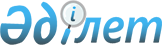 Об утверждении Правил взимания платы за пользование судоходными водными путями
					
			Утративший силу
			
			
		
					Постановление Правительства Республики Казахстан от 25 августа 2000 годы N 1308 . (Утратило силу - постановлением Правительства РК от 7 декабря 2001 г. N 1596 ~P011596 )



          В соответствии со статьей 9 Закона Республики Казахстан от 21 
сентября 1994 года  
 Z947000_ 
  "О транспорте в Республике Казахстан" 
Правительство Республики Казахстан постановляет:




          1. Утвердить прилагаемые Правила взимания платы за пользование
судоходными водными путями.




          2. Настоящее постановление вступает в силу со дня подписания.






     Премьер-Министр
  Республики Казахстан

                                                   Утверждены



                                          постановлением Правительства
                                              Республики Казахстан
                                         от 25 августа 2000 года N 1308    














                                                            Правила




            взимания платы за пользование судоходными водными путями








                                              1. Общие положения








          1. Настоящие Правила разработаны на основании статьи 9 Закона 
Республики Казахстан  
 Z947000_ 
  "О транспорте в Республике Казахстан" и 
устанавливают порядок взимания платы за пользование судоходными водными 
путями Республики Казахстан.




          2. В настоящих Правилах используются следующие понятия:




          судовладелец - юридическое или физическое лицо, эксплуатирующее судно 
от своего имени, независимо от того, является ли оно собственником судна
или использует его на ином законном основании, пользующееся судоходными 
водными путями Республики Казахстан;




          уполномоченный орган - Комитет транспортного контроля Министерства 
транспорта и коммуникаций Республики Казахстан.








                                            2. Порядок и сроки уплаты 








          3. Плата за пользование судоходными водными путями производится 
судовладельцем по месту регистрации (приписки) судна.




          Иностранные судовладельцы вносят плату за пользование судоходными 
водными путями предварительно перед въездом на территориальные воды 
Республики Казахстан.




          4. Размер взимаемой платы для судовладельцев устанавливается, исходя 
из фактического срока пользования судоходными водными путями Республики 
Казахстан, но не менее размера месячной ставки.




          Размер месячной ставки платы за пользование судоходными водными 
путями определяется путем деления годовой ставки на период навигации (в 
месяцах).




          Годовой размер платы за пользование судоходными водными путями 
устанавливается из расчета 0,26 месячного расчетного показателя за 1 
регистровую тонну.




          Для иностранных судовладельцев, при разовых судозаходах, плата за 
пользование судоходными водными путями устанавливается в размере месячной 
ставки. При нахождении иностранных судовладельцев на судоходных водных 
путях Республики Казахстан сроком более 1 месяца, плата за пользование 
судоходными водными путями исчисляется как для внутренних судовладельцев 
(по фактическим срокам пользования).




          Плата за пользование судоходными водными путями уплачивается в тенге.




          Плата за пользование судоходными водными путями Республики Казахстан 
в размере 20% от годовой ставки взимается с судовладельцев, выполняющих, в 
рамках государственного заказа по обеспечению водных путей в судоходном 
состоянии и содержанию шлюзов, путевые работы (землечерпательные, 
выправительные, руслоочистительные, тральные и изыскательские), а также 
работы по содержанию судоходной обстановки.




          5. Плата за пользование судоходными водными путями может 
осуществляться как за безналичный, путем перечисления, так и за наличный 
расчет согласно установленной ставки и зачисляется в установленном 
законодательством порядке на соответствующий код Единой бюджетной 




классификации Республиканского бюджета.
     Использование судоходных водных путей судовладельцами допускается 
только при наличии у них подтверждающих документов об оплате.
     6. Внесенная сумма платы за пользование судоходными водными путями 
подлежит возврату или перерасчету в установленном законодательством 
порядке.

            3. Контроль за поступлением платы за пользование   
        судоходными водными путями и пребыванием иностранных судов

     7. Контроль за правильностью исчисления, полнотой и своевременностью 
внесения платы за пользование судоходными водными путями осуществляется 
налоговыми органами в соответствии с действующим законодательством 
Республики Казахстан.
     8. Контроль за сроками пользования судоходными водными путями 
судовладельцами осуществляется уполномоченным органом.


     (Специалисты: Мартина Н.А.,
                   Петрова Г.В.) 
      
      


					© 2012. РГП на ПХВ «Институт законодательства и правовой информации Республики Казахстан» Министерства юстиции Республики Казахстан
				